St Oswald’s C E Primary School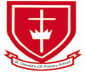          Assessment Criteria						        Science Stage 4Name:Name:Name:Name:Name:Class:Class:Class:Year:Year:Year:AutSprSum OverallStart score:Start score:Start score:Target Score:Target Score:End Score:End Score:End Score:End Score:End Score:End Score:AutSprSum OverallWorking scientifically Pupils should be taught to use the following practical scientific methods, processes and skills:Working scientifically Pupils should be taught to use the following practical scientific methods, processes and skills:Working scientifically Pupils should be taught to use the following practical scientific methods, processes and skills:Working scientifically Pupils should be taught to use the following practical scientific methods, processes and skills:Working scientifically Pupils should be taught to use the following practical scientific methods, processes and skills:Working scientifically Pupils should be taught to use the following practical scientific methods, processes and skills:Working scientifically Pupils should be taught to use the following practical scientific methods, processes and skills:Working scientifically Pupils should be taught to use the following practical scientific methods, processes and skills:Working scientifically Pupils should be taught to use the following practical scientific methods, processes and skills:Working scientifically Pupils should be taught to use the following practical scientific methods, processes and skills:Working scientifically Pupils should be taught to use the following practical scientific methods, processes and skills:Working scientifically Pupils should be taught to use the following practical scientific methods, processes and skills:Working scientifically Pupils should be taught to use the following practical scientific methods, processes and skills:Working scientifically Pupils should be taught to use the following practical scientific methods, processes and skills:Working scientifically Pupils should be taught to use the following practical scientific methods, processes and skills:1. Ask relevant questions and using different types of scientific enquiries to answer them. Set up simple practical enquiries, comparative and fair tests.1. Ask relevant questions and using different types of scientific enquiries to answer them. Set up simple practical enquiries, comparative and fair tests.1. Ask relevant questions and using different types of scientific enquiries to answer them. Set up simple practical enquiries, comparative and fair tests.1. Ask relevant questions and using different types of scientific enquiries to answer them. Set up simple practical enquiries, comparative and fair tests.1. Ask relevant questions and using different types of scientific enquiries to answer them. Set up simple practical enquiries, comparative and fair tests.1. Ask relevant questions and using different types of scientific enquiries to answer them. Set up simple practical enquiries, comparative and fair tests.1. Ask relevant questions and using different types of scientific enquiries to answer them. Set up simple practical enquiries, comparative and fair tests.1. Ask relevant questions and using different types of scientific enquiries to answer them. Set up simple practical enquiries, comparative and fair tests.1. Ask relevant questions and using different types of scientific enquiries to answer them. Set up simple practical enquiries, comparative and fair tests.1. Ask relevant questions and using different types of scientific enquiries to answer them. Set up simple practical enquiries, comparative and fair tests.1. Ask relevant questions and using different types of scientific enquiries to answer them. Set up simple practical enquiries, comparative and fair tests.2. Make systematic and careful observations and, where appropriate, take accurate measurements using standard units, using a range of equipment, including thermometers and data loggers.2. Make systematic and careful observations and, where appropriate, take accurate measurements using standard units, using a range of equipment, including thermometers and data loggers.2. Make systematic and careful observations and, where appropriate, take accurate measurements using standard units, using a range of equipment, including thermometers and data loggers.2. Make systematic and careful observations and, where appropriate, take accurate measurements using standard units, using a range of equipment, including thermometers and data loggers.2. Make systematic and careful observations and, where appropriate, take accurate measurements using standard units, using a range of equipment, including thermometers and data loggers.2. Make systematic and careful observations and, where appropriate, take accurate measurements using standard units, using a range of equipment, including thermometers and data loggers.2. Make systematic and careful observations and, where appropriate, take accurate measurements using standard units, using a range of equipment, including thermometers and data loggers.2. Make systematic and careful observations and, where appropriate, take accurate measurements using standard units, using a range of equipment, including thermometers and data loggers.2. Make systematic and careful observations and, where appropriate, take accurate measurements using standard units, using a range of equipment, including thermometers and data loggers.2. Make systematic and careful observations and, where appropriate, take accurate measurements using standard units, using a range of equipment, including thermometers and data loggers.2. Make systematic and careful observations and, where appropriate, take accurate measurements using standard units, using a range of equipment, including thermometers and data loggers.3. Gather, record, classify and present data in a variety of ways to help in answering questions. Record findings using simple scientific language, drawings, labelled diagrams, keys, bar charts, and tables.3. Gather, record, classify and present data in a variety of ways to help in answering questions. Record findings using simple scientific language, drawings, labelled diagrams, keys, bar charts, and tables.3. Gather, record, classify and present data in a variety of ways to help in answering questions. Record findings using simple scientific language, drawings, labelled diagrams, keys, bar charts, and tables.3. Gather, record, classify and present data in a variety of ways to help in answering questions. Record findings using simple scientific language, drawings, labelled diagrams, keys, bar charts, and tables.3. Gather, record, classify and present data in a variety of ways to help in answering questions. Record findings using simple scientific language, drawings, labelled diagrams, keys, bar charts, and tables.3. Gather, record, classify and present data in a variety of ways to help in answering questions. Record findings using simple scientific language, drawings, labelled diagrams, keys, bar charts, and tables.3. Gather, record, classify and present data in a variety of ways to help in answering questions. Record findings using simple scientific language, drawings, labelled diagrams, keys, bar charts, and tables.3. Gather, record, classify and present data in a variety of ways to help in answering questions. Record findings using simple scientific language, drawings, labelled diagrams, keys, bar charts, and tables.3. Gather, record, classify and present data in a variety of ways to help in answering questions. Record findings using simple scientific language, drawings, labelled diagrams, keys, bar charts, and tables.3. Gather, record, classify and present data in a variety of ways to help in answering questions. Record findings using simple scientific language, drawings, labelled diagrams, keys, bar charts, and tables.3. Gather, record, classify and present data in a variety of ways to help in answering questions. Record findings using simple scientific language, drawings, labelled diagrams, keys, bar charts, and tables.4. Report findings, inc oral/written explanations, displays/presentations of results/conclusions. Use results to draw simple conclusions, make predictions, suggest improve and raise further questions.4. Report findings, inc oral/written explanations, displays/presentations of results/conclusions. Use results to draw simple conclusions, make predictions, suggest improve and raise further questions.4. Report findings, inc oral/written explanations, displays/presentations of results/conclusions. Use results to draw simple conclusions, make predictions, suggest improve and raise further questions.4. Report findings, inc oral/written explanations, displays/presentations of results/conclusions. Use results to draw simple conclusions, make predictions, suggest improve and raise further questions.4. Report findings, inc oral/written explanations, displays/presentations of results/conclusions. Use results to draw simple conclusions, make predictions, suggest improve and raise further questions.4. Report findings, inc oral/written explanations, displays/presentations of results/conclusions. Use results to draw simple conclusions, make predictions, suggest improve and raise further questions.4. Report findings, inc oral/written explanations, displays/presentations of results/conclusions. Use results to draw simple conclusions, make predictions, suggest improve and raise further questions.4. Report findings, inc oral/written explanations, displays/presentations of results/conclusions. Use results to draw simple conclusions, make predictions, suggest improve and raise further questions.4. Report findings, inc oral/written explanations, displays/presentations of results/conclusions. Use results to draw simple conclusions, make predictions, suggest improve and raise further questions.4. Report findings, inc oral/written explanations, displays/presentations of results/conclusions. Use results to draw simple conclusions, make predictions, suggest improve and raise further questions.4. Report findings, inc oral/written explanations, displays/presentations of results/conclusions. Use results to draw simple conclusions, make predictions, suggest improve and raise further questions.5. Identify differences, similarities or changes related to simple scientific ideas and processes.5. Identify differences, similarities or changes related to simple scientific ideas and processes.5. Identify differences, similarities or changes related to simple scientific ideas and processes.5. Identify differences, similarities or changes related to simple scientific ideas and processes.5. Identify differences, similarities or changes related to simple scientific ideas and processes.5. Identify differences, similarities or changes related to simple scientific ideas and processes.5. Identify differences, similarities or changes related to simple scientific ideas and processes.5. Identify differences, similarities or changes related to simple scientific ideas and processes.5. Identify differences, similarities or changes related to simple scientific ideas and processes.5. Identify differences, similarities or changes related to simple scientific ideas and processes.5. Identify differences, similarities or changes related to simple scientific ideas and processes.6. Use straightforward scientific evidence to answer questions or to support their findings.6. Use straightforward scientific evidence to answer questions or to support their findings.6. Use straightforward scientific evidence to answer questions or to support their findings.6. Use straightforward scientific evidence to answer questions or to support their findings.6. Use straightforward scientific evidence to answer questions or to support their findings.6. Use straightforward scientific evidence to answer questions or to support their findings.6. Use straightforward scientific evidence to answer questions or to support their findings.6. Use straightforward scientific evidence to answer questions or to support their findings.6. Use straightforward scientific evidence to answer questions or to support their findings.6. Use straightforward scientific evidence to answer questions or to support their findings.6. Use straightforward scientific evidence to answer questions or to support their findings.Living things and their habitatsLiving things and their habitatsLiving things and their habitatsLiving things and their habitatsLiving things and their habitatsLiving things and their habitatsLiving things and their habitatsLiving things and their habitatsLiving things and their habitatsLiving things and their habitatsLiving things and their habitatsLiving things and their habitatsLiving things and their habitatsLiving things and their habitatsLiving things and their habitats7. Recognise that living things can be grouped in a variety of ways.7. Recognise that living things can be grouped in a variety of ways.7. Recognise that living things can be grouped in a variety of ways.7. Recognise that living things can be grouped in a variety of ways.7. Recognise that living things can be grouped in a variety of ways.7. Recognise that living things can be grouped in a variety of ways.7. Recognise that living things can be grouped in a variety of ways.7. Recognise that living things can be grouped in a variety of ways.7. Recognise that living things can be grouped in a variety of ways.7. Recognise that living things can be grouped in a variety of ways.7. Recognise that living things can be grouped in a variety of ways.8. Explore and use classification keys to help group, identify and name a variety of living things in their local and wider environment.8. Explore and use classification keys to help group, identify and name a variety of living things in their local and wider environment.8. Explore and use classification keys to help group, identify and name a variety of living things in their local and wider environment.8. Explore and use classification keys to help group, identify and name a variety of living things in their local and wider environment.8. Explore and use classification keys to help group, identify and name a variety of living things in their local and wider environment.8. Explore and use classification keys to help group, identify and name a variety of living things in their local and wider environment.8. Explore and use classification keys to help group, identify and name a variety of living things in their local and wider environment.8. Explore and use classification keys to help group, identify and name a variety of living things in their local and wider environment.8. Explore and use classification keys to help group, identify and name a variety of living things in their local and wider environment.8. Explore and use classification keys to help group, identify and name a variety of living things in their local and wider environment.8. Explore and use classification keys to help group, identify and name a variety of living things in their local and wider environment.9. Recognise that environments can change and that this can sometimes pose dangers to living things.9. Recognise that environments can change and that this can sometimes pose dangers to living things.9. Recognise that environments can change and that this can sometimes pose dangers to living things.9. Recognise that environments can change and that this can sometimes pose dangers to living things.9. Recognise that environments can change and that this can sometimes pose dangers to living things.9. Recognise that environments can change and that this can sometimes pose dangers to living things.9. Recognise that environments can change and that this can sometimes pose dangers to living things.9. Recognise that environments can change and that this can sometimes pose dangers to living things.9. Recognise that environments can change and that this can sometimes pose dangers to living things.9. Recognise that environments can change and that this can sometimes pose dangers to living things.9. Recognise that environments can change and that this can sometimes pose dangers to living things.Animals, including humansAnimals, including humansAnimals, including humansAnimals, including humansAnimals, including humansAnimals, including humansAnimals, including humansAnimals, including humansAnimals, including humansAnimals, including humansAnimals, including humansAnimals, including humansAnimals, including humansAnimals, including humansAnimals, including humans10. Describe the simple functions of the basic parts of the digestive system in humans.10. Describe the simple functions of the basic parts of the digestive system in humans.10. Describe the simple functions of the basic parts of the digestive system in humans.10. Describe the simple functions of the basic parts of the digestive system in humans.10. Describe the simple functions of the basic parts of the digestive system in humans.10. Describe the simple functions of the basic parts of the digestive system in humans.10. Describe the simple functions of the basic parts of the digestive system in humans.10. Describe the simple functions of the basic parts of the digestive system in humans.10. Describe the simple functions of the basic parts of the digestive system in humans.10. Describe the simple functions of the basic parts of the digestive system in humans.10. Describe the simple functions of the basic parts of the digestive system in humans.11. Identify the different types of teeth in humans and their simple functions.11. Identify the different types of teeth in humans and their simple functions.11. Identify the different types of teeth in humans and their simple functions.11. Identify the different types of teeth in humans and their simple functions.11. Identify the different types of teeth in humans and their simple functions.11. Identify the different types of teeth in humans and their simple functions.11. Identify the different types of teeth in humans and their simple functions.11. Identify the different types of teeth in humans and their simple functions.11. Identify the different types of teeth in humans and their simple functions.11. Identify the different types of teeth in humans and their simple functions.11. Identify the different types of teeth in humans and their simple functions.12. Construct and interpret a variety of food chains, identifying producers, predators and prey.12. Construct and interpret a variety of food chains, identifying producers, predators and prey.12. Construct and interpret a variety of food chains, identifying producers, predators and prey.12. Construct and interpret a variety of food chains, identifying producers, predators and prey.12. Construct and interpret a variety of food chains, identifying producers, predators and prey.12. Construct and interpret a variety of food chains, identifying producers, predators and prey.12. Construct and interpret a variety of food chains, identifying producers, predators and prey.12. Construct and interpret a variety of food chains, identifying producers, predators and prey.12. Construct and interpret a variety of food chains, identifying producers, predators and prey.12. Construct and interpret a variety of food chains, identifying producers, predators and prey.12. Construct and interpret a variety of food chains, identifying producers, predators and prey.States of matterStates of matterStates of matterStates of matterStates of matterStates of matterStates of matterStates of matterStates of matterStates of matterStates of matterStates of matterStates of matterStates of matterStates of matter13. Compare and group materials together, according to whether they are solids, liquids or gases.13. Compare and group materials together, according to whether they are solids, liquids or gases.13. Compare and group materials together, according to whether they are solids, liquids or gases.13. Compare and group materials together, according to whether they are solids, liquids or gases.13. Compare and group materials together, according to whether they are solids, liquids or gases.13. Compare and group materials together, according to whether they are solids, liquids or gases.13. Compare and group materials together, according to whether they are solids, liquids or gases.13. Compare and group materials together, according to whether they are solids, liquids or gases.13. Compare and group materials together, according to whether they are solids, liquids or gases.13. Compare and group materials together, according to whether they are solids, liquids or gases.13. Compare and group materials together, according to whether they are solids, liquids or gases.14. Observe that some materials change state when they are heated or cooled, and measure or research the temperature at which this happens in degrees Celsius (°C).14. Observe that some materials change state when they are heated or cooled, and measure or research the temperature at which this happens in degrees Celsius (°C).14. Observe that some materials change state when they are heated or cooled, and measure or research the temperature at which this happens in degrees Celsius (°C).14. Observe that some materials change state when they are heated or cooled, and measure or research the temperature at which this happens in degrees Celsius (°C).14. Observe that some materials change state when they are heated or cooled, and measure or research the temperature at which this happens in degrees Celsius (°C).14. Observe that some materials change state when they are heated or cooled, and measure or research the temperature at which this happens in degrees Celsius (°C).14. Observe that some materials change state when they are heated or cooled, and measure or research the temperature at which this happens in degrees Celsius (°C).14. Observe that some materials change state when they are heated or cooled, and measure or research the temperature at which this happens in degrees Celsius (°C).14. Observe that some materials change state when they are heated or cooled, and measure or research the temperature at which this happens in degrees Celsius (°C).14. Observe that some materials change state when they are heated or cooled, and measure or research the temperature at which this happens in degrees Celsius (°C).14. Observe that some materials change state when they are heated or cooled, and measure or research the temperature at which this happens in degrees Celsius (°C).15. Identify the part played by evaporation and condensation in the water cycle and associate the rate of evaporation with temperature.15. Identify the part played by evaporation and condensation in the water cycle and associate the rate of evaporation with temperature.15. Identify the part played by evaporation and condensation in the water cycle and associate the rate of evaporation with temperature.15. Identify the part played by evaporation and condensation in the water cycle and associate the rate of evaporation with temperature.15. Identify the part played by evaporation and condensation in the water cycle and associate the rate of evaporation with temperature.15. Identify the part played by evaporation and condensation in the water cycle and associate the rate of evaporation with temperature.15. Identify the part played by evaporation and condensation in the water cycle and associate the rate of evaporation with temperature.15. Identify the part played by evaporation and condensation in the water cycle and associate the rate of evaporation with temperature.15. Identify the part played by evaporation and condensation in the water cycle and associate the rate of evaporation with temperature.15. Identify the part played by evaporation and condensation in the water cycle and associate the rate of evaporation with temperature.15. Identify the part played by evaporation and condensation in the water cycle and associate the rate of evaporation with temperature.SoundSoundSoundSoundSoundSoundSoundSoundSoundSoundSoundSoundSoundSoundSound16. Identify how sounds are made, associating some of them with something vibrating.16. Identify how sounds are made, associating some of them with something vibrating.16. Identify how sounds are made, associating some of them with something vibrating.16. Identify how sounds are made, associating some of them with something vibrating.16. Identify how sounds are made, associating some of them with something vibrating.16. Identify how sounds are made, associating some of them with something vibrating.16. Identify how sounds are made, associating some of them with something vibrating.16. Identify how sounds are made, associating some of them with something vibrating.16. Identify how sounds are made, associating some of them with something vibrating.16. Identify how sounds are made, associating some of them with something vibrating.16. Identify how sounds are made, associating some of them with something vibrating.17. Recognise that vibrations from sounds travel through a medium to the ear. Recognise that sounds get fainter as the distance from the sound source increases.17. Recognise that vibrations from sounds travel through a medium to the ear. Recognise that sounds get fainter as the distance from the sound source increases.17. Recognise that vibrations from sounds travel through a medium to the ear. Recognise that sounds get fainter as the distance from the sound source increases.17. Recognise that vibrations from sounds travel through a medium to the ear. Recognise that sounds get fainter as the distance from the sound source increases.17. Recognise that vibrations from sounds travel through a medium to the ear. Recognise that sounds get fainter as the distance from the sound source increases.17. Recognise that vibrations from sounds travel through a medium to the ear. Recognise that sounds get fainter as the distance from the sound source increases.17. Recognise that vibrations from sounds travel through a medium to the ear. Recognise that sounds get fainter as the distance from the sound source increases.17. Recognise that vibrations from sounds travel through a medium to the ear. Recognise that sounds get fainter as the distance from the sound source increases.17. Recognise that vibrations from sounds travel through a medium to the ear. Recognise that sounds get fainter as the distance from the sound source increases.17. Recognise that vibrations from sounds travel through a medium to the ear. Recognise that sounds get fainter as the distance from the sound source increases.17. Recognise that vibrations from sounds travel through a medium to the ear. Recognise that sounds get fainter as the distance from the sound source increases.18. Find patterns between the pitch of a sound and features of the object that produced it.18. Find patterns between the pitch of a sound and features of the object that produced it.18. Find patterns between the pitch of a sound and features of the object that produced it.18. Find patterns between the pitch of a sound and features of the object that produced it.18. Find patterns between the pitch of a sound and features of the object that produced it.18. Find patterns between the pitch of a sound and features of the object that produced it.18. Find patterns between the pitch of a sound and features of the object that produced it.18. Find patterns between the pitch of a sound and features of the object that produced it.18. Find patterns between the pitch of a sound and features of the object that produced it.18. Find patterns between the pitch of a sound and features of the object that produced it.18. Find patterns between the pitch of a sound and features of the object that produced it.19. Find patterns between the volume of a sound and the strength of the vibrations that produced it.19. Find patterns between the volume of a sound and the strength of the vibrations that produced it.19. Find patterns between the volume of a sound and the strength of the vibrations that produced it.19. Find patterns between the volume of a sound and the strength of the vibrations that produced it.19. Find patterns between the volume of a sound and the strength of the vibrations that produced it.19. Find patterns between the volume of a sound and the strength of the vibrations that produced it.19. Find patterns between the volume of a sound and the strength of the vibrations that produced it.19. Find patterns between the volume of a sound and the strength of the vibrations that produced it.19. Find patterns between the volume of a sound and the strength of the vibrations that produced it.19. Find patterns between the volume of a sound and the strength of the vibrations that produced it.19. Find patterns between the volume of a sound and the strength of the vibrations that produced it.ElectrictyElectrictyElectrictyElectrictyElectrictyElectrictyElectrictyElectrictyElectrictyElectrictyElectrictyElectrictyElectrictyElectrictyElectricty20. Identify common appliances that run on electricity.20. Identify common appliances that run on electricity.20. Identify common appliances that run on electricity.20. Identify common appliances that run on electricity.20. Identify common appliances that run on electricity.20. Identify common appliances that run on electricity.20. Identify common appliances that run on electricity.20. Identify common appliances that run on electricity.20. Identify common appliances that run on electricity.20. Identify common appliances that run on electricity.20. Identify common appliances that run on electricity.21. Construct a simple series electrical circuit, identifying and naming its basic parts, including cells, wires, bulbs, switches and buzzers.21. Construct a simple series electrical circuit, identifying and naming its basic parts, including cells, wires, bulbs, switches and buzzers.21. Construct a simple series electrical circuit, identifying and naming its basic parts, including cells, wires, bulbs, switches and buzzers.21. Construct a simple series electrical circuit, identifying and naming its basic parts, including cells, wires, bulbs, switches and buzzers.21. Construct a simple series electrical circuit, identifying and naming its basic parts, including cells, wires, bulbs, switches and buzzers.21. Construct a simple series electrical circuit, identifying and naming its basic parts, including cells, wires, bulbs, switches and buzzers.21. Construct a simple series electrical circuit, identifying and naming its basic parts, including cells, wires, bulbs, switches and buzzers.21. Construct a simple series electrical circuit, identifying and naming its basic parts, including cells, wires, bulbs, switches and buzzers.21. Construct a simple series electrical circuit, identifying and naming its basic parts, including cells, wires, bulbs, switches and buzzers.21. Construct a simple series electrical circuit, identifying and naming its basic parts, including cells, wires, bulbs, switches and buzzers.21. Construct a simple series electrical circuit, identifying and naming its basic parts, including cells, wires, bulbs, switches and buzzers.22. Identify whether or not a lamp will light in a simple series circuit, based on whether or not the lamp is part of a complete loop with a battery.22. Identify whether or not a lamp will light in a simple series circuit, based on whether or not the lamp is part of a complete loop with a battery.22. Identify whether or not a lamp will light in a simple series circuit, based on whether or not the lamp is part of a complete loop with a battery.22. Identify whether or not a lamp will light in a simple series circuit, based on whether or not the lamp is part of a complete loop with a battery.22. Identify whether or not a lamp will light in a simple series circuit, based on whether or not the lamp is part of a complete loop with a battery.22. Identify whether or not a lamp will light in a simple series circuit, based on whether or not the lamp is part of a complete loop with a battery.22. Identify whether or not a lamp will light in a simple series circuit, based on whether or not the lamp is part of a complete loop with a battery.22. Identify whether or not a lamp will light in a simple series circuit, based on whether or not the lamp is part of a complete loop with a battery.22. Identify whether or not a lamp will light in a simple series circuit, based on whether or not the lamp is part of a complete loop with a battery.22. Identify whether or not a lamp will light in a simple series circuit, based on whether or not the lamp is part of a complete loop with a battery.22. Identify whether or not a lamp will light in a simple series circuit, based on whether or not the lamp is part of a complete loop with a battery.23. Recognise that a switch opens and closes a circuit and associate this with whether or not a lamp lights in a simple series circuit.23. Recognise that a switch opens and closes a circuit and associate this with whether or not a lamp lights in a simple series circuit.23. Recognise that a switch opens and closes a circuit and associate this with whether or not a lamp lights in a simple series circuit.23. Recognise that a switch opens and closes a circuit and associate this with whether or not a lamp lights in a simple series circuit.23. Recognise that a switch opens and closes a circuit and associate this with whether or not a lamp lights in a simple series circuit.23. Recognise that a switch opens and closes a circuit and associate this with whether or not a lamp lights in a simple series circuit.23. Recognise that a switch opens and closes a circuit and associate this with whether or not a lamp lights in a simple series circuit.23. Recognise that a switch opens and closes a circuit and associate this with whether or not a lamp lights in a simple series circuit.23. Recognise that a switch opens and closes a circuit and associate this with whether or not a lamp lights in a simple series circuit.23. Recognise that a switch opens and closes a circuit and associate this with whether or not a lamp lights in a simple series circuit.23. Recognise that a switch opens and closes a circuit and associate this with whether or not a lamp lights in a simple series circuit.24. Recognise some common conductors and insulators, and associate metals with being good conductors.24. Recognise some common conductors and insulators, and associate metals with being good conductors.24. Recognise some common conductors and insulators, and associate metals with being good conductors.24. Recognise some common conductors and insulators, and associate metals with being good conductors.24. Recognise some common conductors and insulators, and associate metals with being good conductors.24. Recognise some common conductors and insulators, and associate metals with being good conductors.24. Recognise some common conductors and insulators, and associate metals with being good conductors.24. Recognise some common conductors and insulators, and associate metals with being good conductors.24. Recognise some common conductors and insulators, and associate metals with being good conductors.24. Recognise some common conductors and insulators, and associate metals with being good conductors.24. Recognise some common conductors and insulators, and associate metals with being good conductors.Emerging                   Emerging                   ExpectedExpectedExpectedExpectedExceedingExceedingExceeding4.14.24.34.34.44.44.51-89-1818-2118-2122-2422-2424+24+24+